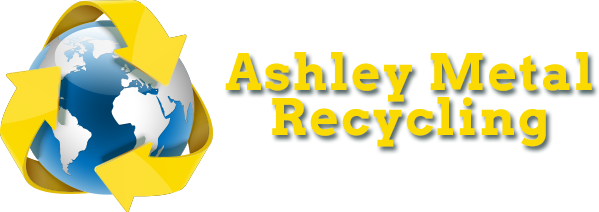 119 Commercial St., Mineral Wells, WV   •   (304) 489-2338119 Commercial St., Mineral Wells, WV   •   (304) 489-2338119 Commercial St., Mineral Wells, WV   •   (304) 489-2338119 Commercial St., Mineral Wells, WV   •   (304) 489-2338Business Contact InformationBusiness Contact InformationBusiness Contact InformationBusiness Contact InformationCompany name: Company name: Company name: Company name: Company Contact/Title: Company Contact/Title: Company Contact/Title: Company Contact/Title: Phone:Fax:E-mail:E-mail:Service Location Address: Service Location Address: Service Location Address: Service Location Address: City: City: State:ZIP Code: First Date of Service:First Date of Service:First Date of Service:First Date of Service:Service Description:Temporary Project requiring container drops Temporary Project requiring Live Load Ongoing Project requiring container drop/swapsNotes:Notes:Notes:Notes:Billing InformationBilling InformationBilling InformationBilling InformationPayment Terms: Payment Terms: Payment Terms: Payment Terms: Make Scrap Check Payable to: Make Scrap Check Payable to: Make Scrap Check Payable to: Make Scrap Check Payable to: Mail Check To:Mail Check To:Mail Check To:Mail Check To:City:City:State:ZIP Code:**If writing check to a person and not company please attach a copy of a valid driver’s license.**If writing check to a person and not company please attach a copy of a valid driver’s license.**If writing check to a person and not company please attach a copy of a valid driver’s license.**If writing check to a person and not company please attach a copy of a valid driver’s license.Scrap Agreement termsScrap Agreement termsScrap Agreement termsScrap Agreement termsPlease be sure your site has appropriate access for our trucks/equipment (e.g. no overhead power lines, firm ground, area to turn around, etc.)For live load jobs there is a fee for each truck per hour and the clock starts from the scrap yard to the customer’s site and back to the yard. Prices are as follows: Pick Truck: $100/hourRoll-off Truck: $100/hourTractor with Dump/Flat: $100.00/hourThe price for the material is our current list price, which can be seen on our website.  Prices are subject to     change based on the mill scrap market prices.Containers picked up with over 8,000 lbs. of recyclable metal in them have no charge for the container or the service, and we will pay for the scrap metal.     Containers picked up with 4,000 to 8,000 lbs. will result in a $150.00 charge for each trip, but you will still receive payment for the scrap metal. Containers picked up with less than 4,000 lbs. will result in a $150.00 charge for each trip, and no payment for the scrap metal.Dump or flat trailers picked up with less than 20,000 lbs. will result in a charge of $150.00 for each pickup.  Damage to equipment or other charges incurred will be billed to the customer at cost, to include labor required to correct problems.**Containers picked up by TRIM for company use WILL NOT result in light bin charges.Dry runs (service requested but then a change is made after the driver leaves to provide service) will result in a $150 charge for each trip.  Containers that are dropped and then pulled with only one load of scrap will result in a $150.00 charge.Any non-scrap metal items, such as dirt, concrete, rock, garbage, wood, plastic, etc. will result in a deduction in the net weight of the material in the container.  Pictures of these items will be taken and emailed promptly.Containers should be filled and ready for swap in two months or less.  If not, there will be a $100 per month demurrage charge for the container after the second month. Our payment terms are net 30 days from the pickup of the container, or completion of the job.  We will email you a settlement report within two working days of receiving a container, showing the total weight received and the total amount you can expect to be paid. Please be sure your site has appropriate access for our trucks/equipment (e.g. no overhead power lines, firm ground, area to turn around, etc.)For live load jobs there is a fee for each truck per hour and the clock starts from the scrap yard to the customer’s site and back to the yard. Prices are as follows: Pick Truck: $100/hourRoll-off Truck: $100/hourTractor with Dump/Flat: $100.00/hourThe price for the material is our current list price, which can be seen on our website.  Prices are subject to     change based on the mill scrap market prices.Containers picked up with over 8,000 lbs. of recyclable metal in them have no charge for the container or the service, and we will pay for the scrap metal.     Containers picked up with 4,000 to 8,000 lbs. will result in a $150.00 charge for each trip, but you will still receive payment for the scrap metal. Containers picked up with less than 4,000 lbs. will result in a $150.00 charge for each trip, and no payment for the scrap metal.Dump or flat trailers picked up with less than 20,000 lbs. will result in a charge of $150.00 for each pickup.  Damage to equipment or other charges incurred will be billed to the customer at cost, to include labor required to correct problems.**Containers picked up by TRIM for company use WILL NOT result in light bin charges.Dry runs (service requested but then a change is made after the driver leaves to provide service) will result in a $150 charge for each trip.  Containers that are dropped and then pulled with only one load of scrap will result in a $150.00 charge.Any non-scrap metal items, such as dirt, concrete, rock, garbage, wood, plastic, etc. will result in a deduction in the net weight of the material in the container.  Pictures of these items will be taken and emailed promptly.Containers should be filled and ready for swap in two months or less.  If not, there will be a $100 per month demurrage charge for the container after the second month. Our payment terms are net 30 days from the pickup of the container, or completion of the job.  We will email you a settlement report within two working days of receiving a container, showing the total weight received and the total amount you can expect to be paid. Please be sure your site has appropriate access for our trucks/equipment (e.g. no overhead power lines, firm ground, area to turn around, etc.)For live load jobs there is a fee for each truck per hour and the clock starts from the scrap yard to the customer’s site and back to the yard. Prices are as follows: Pick Truck: $100/hourRoll-off Truck: $100/hourTractor with Dump/Flat: $100.00/hourThe price for the material is our current list price, which can be seen on our website.  Prices are subject to     change based on the mill scrap market prices.Containers picked up with over 8,000 lbs. of recyclable metal in them have no charge for the container or the service, and we will pay for the scrap metal.     Containers picked up with 4,000 to 8,000 lbs. will result in a $150.00 charge for each trip, but you will still receive payment for the scrap metal. Containers picked up with less than 4,000 lbs. will result in a $150.00 charge for each trip, and no payment for the scrap metal.Dump or flat trailers picked up with less than 20,000 lbs. will result in a charge of $150.00 for each pickup.  Damage to equipment or other charges incurred will be billed to the customer at cost, to include labor required to correct problems.**Containers picked up by TRIM for company use WILL NOT result in light bin charges.Dry runs (service requested but then a change is made after the driver leaves to provide service) will result in a $150 charge for each trip.  Containers that are dropped and then pulled with only one load of scrap will result in a $150.00 charge.Any non-scrap metal items, such as dirt, concrete, rock, garbage, wood, plastic, etc. will result in a deduction in the net weight of the material in the container.  Pictures of these items will be taken and emailed promptly.Containers should be filled and ready for swap in two months or less.  If not, there will be a $100 per month demurrage charge for the container after the second month. Our payment terms are net 30 days from the pickup of the container, or completion of the job.  We will email you a settlement report within two working days of receiving a container, showing the total weight received and the total amount you can expect to be paid. Please be sure your site has appropriate access for our trucks/equipment (e.g. no overhead power lines, firm ground, area to turn around, etc.)For live load jobs there is a fee for each truck per hour and the clock starts from the scrap yard to the customer’s site and back to the yard. Prices are as follows: Pick Truck: $100/hourRoll-off Truck: $100/hourTractor with Dump/Flat: $100.00/hourThe price for the material is our current list price, which can be seen on our website.  Prices are subject to     change based on the mill scrap market prices.Containers picked up with over 8,000 lbs. of recyclable metal in them have no charge for the container or the service, and we will pay for the scrap metal.     Containers picked up with 4,000 to 8,000 lbs. will result in a $150.00 charge for each trip, but you will still receive payment for the scrap metal. Containers picked up with less than 4,000 lbs. will result in a $150.00 charge for each trip, and no payment for the scrap metal.Dump or flat trailers picked up with less than 20,000 lbs. will result in a charge of $150.00 for each pickup.  Damage to equipment or other charges incurred will be billed to the customer at cost, to include labor required to correct problems.**Containers picked up by TRIM for company use WILL NOT result in light bin charges.Dry runs (service requested but then a change is made after the driver leaves to provide service) will result in a $150 charge for each trip.  Containers that are dropped and then pulled with only one load of scrap will result in a $150.00 charge.Any non-scrap metal items, such as dirt, concrete, rock, garbage, wood, plastic, etc. will result in a deduction in the net weight of the material in the container.  Pictures of these items will be taken and emailed promptly.Containers should be filled and ready for swap in two months or less.  If not, there will be a $100 per month demurrage charge for the container after the second month. Our payment terms are net 30 days from the pickup of the container, or completion of the job.  We will email you a settlement report within two working days of receiving a container, showing the total weight received and the total amount you can expect to be paid. Title:Date:Title:Date:Ashley Metal Recycling - SignatureAshley Metal Recycling - Signature